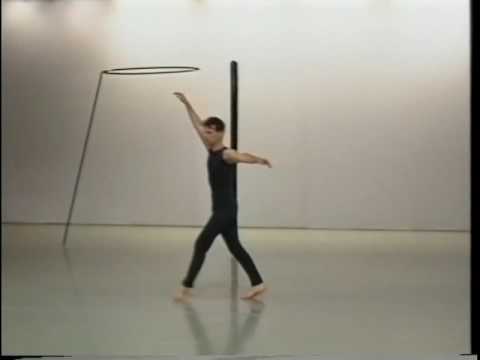 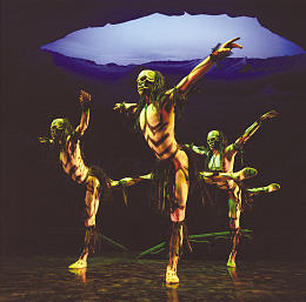 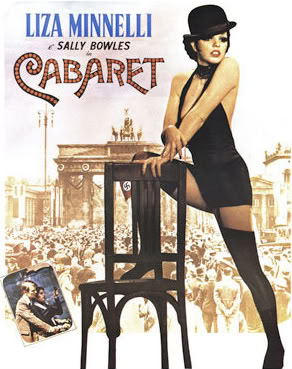 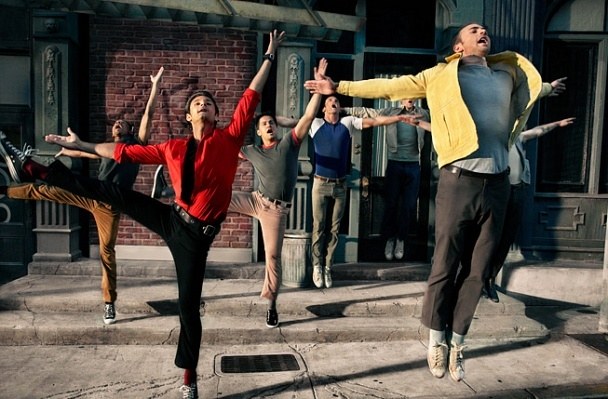 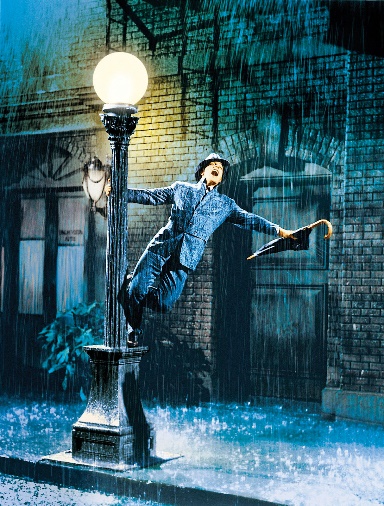 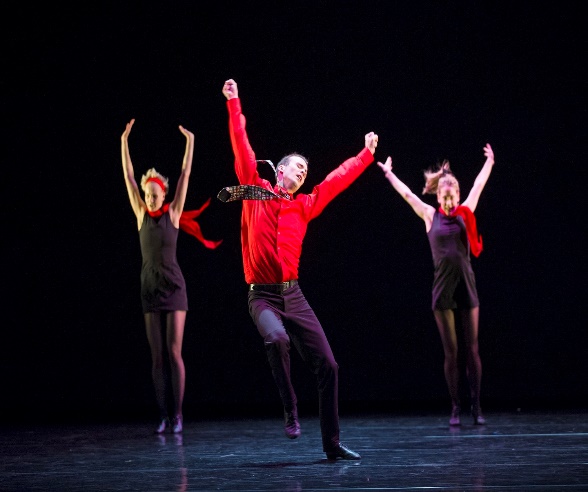 Performance ChoreographyA Level DanceA Level DanceComponent 1Performance and Choreography80 marks50% of A LevelSolo performance linked to a specified practitionerStudents must perform as a soloist in the style of a specified practitioner. The practitioner must be selected from the choreographer of one of the prescribed set works located within an area of study or a named practitioner within one of the prescribed areas of study.Performance in a quartetStudents must learn how to perform as part of a quartet. The quartet performance can be choreographed by the student, their teacher or a dance artist. The dance can be performed in any dance style.ChoreographyStudents must create an original piece of group choreography, which lasts for a minimum of three minutes to a maximum of four minutes, for three, four or five dancers, in response to an externally set task based on a stimulus.Component 2Critical Engagement100 marks50% of A LevelWritten paper (2 hours 30 minutes)Students must show knowledge, understanding and critical appreciation of two set works within the two areas of study.Rambert Dance Company (1966-2002)Set work: ‘Rooster’ by Christopher BruceAmerican Jazz Dance (1940-1975) Set work: ‘Signin’ in the Rain’ by Stanley Donen and Gene KellySwansong Ghost DancesSoda Lake  PulchinellaFancy Free  West Side StoryThe Pyjama GameCabaretRoosterSinging in the RainChristopher BruceRichard AlstonJerome RobbinsBob FosseChristopher BruceStanley Donen and Gene Kelly1988198119811987194419571954197219921952Rambert Dance CompanyRambert Dance CompanyHollywood MusicalHollywood MusicalRambert Dance CompanyHollywood MusicalBallet and Contemporary ContemporaryAmerican JazzAmerican JazzContemporaryAmerican Jazz and TapPolitical, Oppression, Chile, FolkAbstract, Cunningham Gangs, Romeo and Juliet, Relationships, SailorsSensual style, gestures, used of propsRolling Stones, 1960s, Red, treatment of womenLove story, suave, stereotypical for the era Demonstration of Physical/Technical SkillsDemonstration of spatial elements and spatial awareness.Demonstration of dynamics elements.Interpretative/ performance skills (timing and musicality)Interpretative/performanceskills (focus,projection,emphasis andexpression)A Level: Solo (linked to practitioner) and performance within a quartet marked out of 20 Exceptional, Highly Articulate, Proficient, Adequate or nothing worth credit.A Level: Solo (linked to practitioner) and performance within a quartet marked out of 20 Exceptional, Highly Articulate, Proficient, Adequate or nothing worth credit.A Level: Solo (linked to practitioner) and performance within a quartet marked out of 20 Exceptional, Highly Articulate, Proficient, Adequate or nothing worth credit.A Level: Solo (linked to practitioner) and performance within a quartet marked out of 20 Exceptional, Highly Articulate, Proficient, Adequate or nothing worth credit.A Level: Solo (linked to practitioner) and performance within a quartet marked out of 20 Exceptional, Highly Articulate, Proficient, Adequate or nothing worth credit.Selection of the movement componentsManipulation of the movement componentsStructuring of movement materialUse of other constituent features e.g. aural and physical settingUse of other constituent features: DancersA Level: Group Choreography marked out of 40Exceptional, Highly Refined, Proficient, Adequate or nothing worth credit.A Level: Group Choreography marked out of 40Exceptional, Highly Refined, Proficient, Adequate or nothing worth credit.A Level: Group Choreography marked out of 40Exceptional, Highly Refined, Proficient, Adequate or nothing worth credit.A Level: Group Choreography marked out of 40Exceptional, Highly Refined, Proficient, Adequate or nothing worth credit.A Level: Group Choreography marked out of 40Exceptional, Highly Refined, Proficient, Adequate or nothing worth credit.